Workshop – Sporten en bewegen met MS: Respiro programma: Testing + Workshops01/12/2012 – Programma & Inschrijving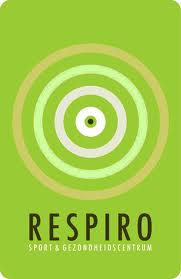 RESPIRO is een sport- & gezondheidscentrum dat met een gedreven team, kinesitherapeuten en fitnessinstructeurs, reeds een 3-tal jaren een grote groep PmMS begeleidt. Vanuit onze ervaring zullen we met deze praktische workshop u een aantal tools aanreiken hoe een bewegingsprogramma voor een PmMS kan opgestart worden en hoe de verdere begeleiding verloopt, zowel individueel als in groep. We gaan dieper in op het evalueren van de patiënt met een functionele testing, die bruikbaar is in elke praktijk. De workshops functionele krachtoefeningen, evenwichtstraining en fitbal zullen je nieuwe inzichten geven om de patiënt nog beter te kunnen begeleiden.Het is onze bedoeling om na deze workshop meteen aan de slag te kunnen gaan in uw eigen praktijk en/of centrum. Programma:12u30 - 13u00  	Onthaal met koffie13u00 - 13u15 	Welkom en inleiding - Erik Gijbels (Kinesitherapeut en 			zaakvoerder Respiro)13u10 - 14u00	Functionele testing en opstellen van 					trainingsprogramma’s voor PmMS -			Evelien Van Roie (Fitnessinstructeur- Respiro)14u00 -16u00  	Praktische workshops in groepjesFunctionele testing bij PmMSFunctionele krachtoefeningen (thuisprogramma)Fitbal /  Pilates Evenwichtstraining 16u00 - 16u30 	Nabespreking in groep 16u30 - 17u00	Koffie en versnaperingDoelpubliek, locatie, aantal deelnemers & benodigdhedenAtleten/coaches/kinesitherapeutenBeperkt aantal deelnemers: 20Sportieve kledijCursusmateriaal wordt ter beschikking gesteldRoutebeschrijvingRespiro : Sport- en gezondheidscentrum – Aarschotsesteenweg 33     3110 RotselaarE 314 Leuven – Lummen , afrit 21 Rotselaar vervolgens richting Rotselaar tot aan het rond punt Eerste afslag rechts en je vindt Respiro aan je linkerzijde.InschrijvingStorting 25,- € Rekeningnummer: BE30 0016 2092 9311BIC: GEBABEBBMet vermelding: Workshop M2S Respiro 01122012 + naam deelnemer(s)In samenwerking met: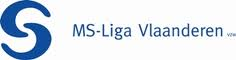 